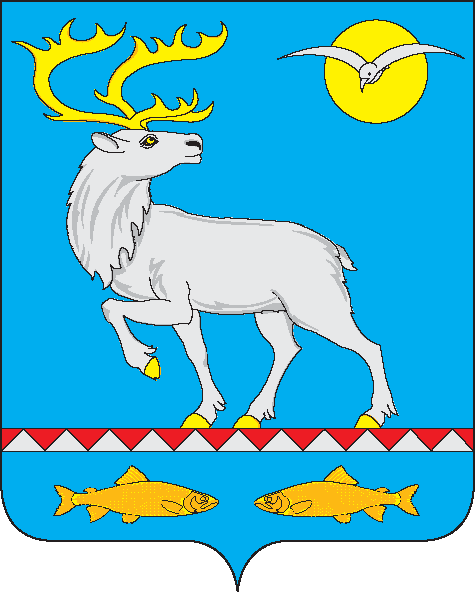 СОВЕТ ДЕПУТАТОВГОРОДСКОГО ПОСЕЛЕНИЯ БЕРИНГОВСКИЙРЕШЕНИЕ(IV сессия III созыва)от  «20»декабря  2013г.                  №  19                 п. БеринговскийРуководствуясь Бюджетным кодексом Российской Федерации, Уставом городского поселения Беринговский, Положением о бюджетном процессе в городском поселении Беринговский, утвержденным Решением Совета депутатов городского поселения Беринговский от 4 марта 2010 года № 19, Совет депутатов городского поселения Беринговский РЕШИЛ:Статья 1.	Утвердить основные характеристики бюджета городского поселения Беринговский на 2014 год:	1) прогнозируемый общий объем доходов в сумме 10 849,3 тыс. рублей; 	2) общий объем расходов в сумме 10 849,3 тыс. рублей.	3) верхний предел муниципального долга на 1 января 2015 года в сумме     0,0 тыс. рублей.Статья 2.1. Утвердить:1) перечень главных администраторов доходов бюджета согласно приложению 1 к настоящему решению;2) перечень главных администраторов источников финансирования дефицита бюджета согласно приложению 2 к настоящему решению;3) перечень главных администраторов доходов бюджета – органов государственной власти Российской Федерации в соответствии с законодательством Российской Федерации согласно приложению 3 к настоящему решению;4) перечень главных администраторов доходов бюджета – органов государственной власти Чукотского автономного округа в соответствии с законодательством Чукотского автономного округа согласно приложению 4 к настоящему решению.	2. В случае изменения в 2014 году состава и (или) функций главных администраторов доходов бюджета поселения или главных администраторов источников финансирования дефицита бюджета поселения, а также изменения принципов назначения и присвоения структуры кодов классификации доходов бюджетов Российской Федерации и источников финансирования дефицитов бюджетов, внесение соответствующих изменений в перечень главных администраторов доходов бюджета поселения и в перечень главных администраторов источников финансирования дефицита бюджета поселения, а также в состав закрепленных за ними кодов классификации доходов бюджетов Российской Федерации или классификации источников финансирования дефицитов бюджетов осуществляется нормативным правовым актом Администрации городского поселения Беринговский. Статья 3. Зачисление в бюджет городского поселения Беринговский федеральных налогов и сборов, региональных налогов и сборов, местных налогов, неналоговых доходов осуществляется по нормативам, установленным статьей 61 и 62 Бюджетного кодекса Российской Федерации.Статья 4.1. Учесть в бюджете городского поселения Беринговский на 2014 год поступления прогнозируемых доходов по классификации доходов согласно приложению 5 к настоящему решению. 2. Утвердить в пределах общего объема доходов, установленного пунктом 1 статьи 1 настоящего решения, объем межбюджетных трансфертов, получаемых из других бюджетов бюджетной системы Российской Федерации, в сумме 288,5 тыс. рублей, в том числе:средства федерального бюджета 288,5 тыс. рублей.Статья 5.Утвердить в пределах общего объема расходов, установленного пунктом 2 статьей 1 настоящего решения:1) распределение бюджетных ассигнований на 2014 год по разделам, подразделам, целевым статьям, группам и подгруппам видов расходов классификации расходов бюджетов согласно приложению 6 к настоящему решению;2) ведомственную структуру расходов бюджета на 2014 год согласно приложению 7 к настоящему решению;3) распределение бюджетных ассигнований на реализацию муниципальных программ на 2014 год согласно приложению 8 к настоящему решению.Статья 6.Установить предельный объем муниципального долга в сумме 0,0 тыс. рублей.Статья 7.Утвердить источники финансирования дефицита бюджета на 2014 год (включая перечень статей и видов источников финансирования дефицита бюджетов) согласно приложению 9 к настоящему решению.Статья 8.1. Оплата органами местного самоуправления договоров (муниципальных контрактов) в размере платежей за декабрь 2013 года осуществляется в пределах утвержденных им лимитов бюджетных обязательств первого квартала 2014 года.2. Установить, что органы местного самоуправления, финансируемые из бюджета городского поселения Беринговский, при заключении договоров (муниципальных  контрактов) на поставку товаров, выполнение работ, оказание услуг вправе предусматривать авансовые платежи:1) в размере до 100 процентов суммы договора (контракта), но не более лимитов бюджетных обязательств, подлежащих исполнению за счет средств бюджета городского поселения Беринговский в соответствующем финансовом году, – по договорам (контрактам) об оказании услуг связи, транспортных услуг, о подписке на печатные издания и об их приобретении, обучении на курсах повышения квалификации, о проведении проектно-изыскательских работ, приобретении авиабилетов для проезда в отпуск, на закупку оборудования и материалов по договорам подряда, с учетом срока и объема выполнения работ, приобретении лекарственных препаратов, медицинской техники, учебников, учебно-методического оборудования, компьютерной и оргтехники; 2) в размере до 30 процентов суммы договора (контракта), но не более 30 процентов лимитов бюджетных обязательств, подлежащих исполнению за счет средств бюджета городского поселения Беринговский в соответствующем финансовом году, – по остальным договорам (контрактам), если иное не предусмотрено законодательством Российской Федерации.Статья 9.1. Установить в соответствии с Бюджетным кодексом Российской Федерации основания для внесения изменений в показатели бюджетной росписи бюджета поселения без внесения изменений в настоящее решение, связанные с особенностями исполнения бюджета поселения:1) перераспределение бюджетных ассигнований в связи с уточнением и (или) изменением классификации расходов бюджета, классификации источников финансирования дефицитов бюджета;2) перераспределение бюджетных ассигнований на исполнение судебных решений по искам к муниципальному образованию, удовлетворяемых за счет средств бюджета поселения;3) перераспределение межбюджетных трансфертов между бюджетами муниципальных образований Анадырского муниципального района по основаниям, предусмотренным законодательством Российской Федерации и нормативными правовыми актами Анадырского муниципального района;4) перераспределение бюджетных ассигнований на реализацию муниципальных программ по основаниям, предусмотренным законодательством Российской Федерации;5) перераспределение бюджетных ассигнований в части увеличения бюджетных ассигнований по кодам бюджетной классификации расходов бюджетов на сумму средств, необходимых для выполнения условий софинансирования по региональным целевым программам и межбюджетным субсидиям, предоставляемым бюджету поселения из окружного бюджета, в том числе путем введения новых кодов бюджетной классификации расходов бюджета.Статья 10.Настоящее решение подлежит официальному обнародованию и вступает в  силу с 1 января 2014 года.Глава городского поселения Беринговский                                             С.А. СкрупскийПредседатель Совета депутатов городского                                                  Н.В. Фещенкопоселения БеринговскийПеречень главных администраторов доходов бюджетаПеречень главных администраторов источников финансирования дефицита бюджетаПеречень главных администраторов доходов бюджета – органов государственной власти Российской Федерации в соответствии с законодательством Российской ФедерацииПеречень главных администраторов доходов бюджета – органов государственной власти Чукотского автономного округа в соответствии с законодательством Чукотского автономного округаПоступления прогнозируемых доходов по классификации доходов бюджетов на 2014 годРаспределение бюджетных ассигнований на 2014 год по разделам, подразделам, целевым статьям, группам и подгруппам видов расходов классификации расходов бюджетовВедомственная структура расходов бюджета на 2014 годРаспределение бюджетных ассигнований на реализацию муниципальных программ на 2014 годИсточники финансирования дефицита бюджета на 2014 годПояснительная запискак проекту Решения Совета депутатов городского поселения Беринговский «О бюджете городского поселения Беринговский на 2014 год»Формирование проекта бюджета поселения на 2014 год осуществлялось с учетом Бюджетного послания Президента Российской Федерации Федеральному Собранию Российской Федерации «О бюджетной политике в 2014-2016 годах», основных направлений налоговой политики Российской Федерации на 2014 год и на плановый период 2015 и 2016 годов, основных направлений бюджетной политики на 2014 год и плановый период 2015 и 2016 годов, Указов Президента Российской Федерации, исходя из положений Федерального закона «Об общих принципах организации местного самоуправления в Российской Федерации», а также в соответствии с требованиями, установленными Бюджетным кодексом Российской Федерации.Состав показателей проекта решения приведен в соответствии со статьей 184.1 Бюджетного кодекса Российской Федерации и Положением о бюджетном процессе в городском поселении Беринговский, утвержденным Решением Совета депутатов городского поселения Беринговский от 4 марта 2010 года № 19, и включает в себя:1) основные характеристики бюджета поселения (прогнозируемый общий объем доходов и расходов бюджета поселения);2) прогнозируемые доходы бюджета поселения по классификации доходов бюджетов;3) ведомственную структуру расходов бюджета поселения на очередной финансовый год;4) общий объем бюджетных ассигнований, направляемых на реализацию публичных нормативных обязательств;5) источники финансирования дефицита бюджета поселения;6) иные показатели.Доходы бюджетаФормирование доходной базы бюджета поселения на 2014 год  осуществлялось на основе прогноза социально-экономического развития, основных направлений налоговой и бюджетной политики на 2014 год, оценки поступлений доходов в бюджет поселения в 2013 году. Доходы бюджета поселения на 2014 год прогнозируются в сумме                                                                                 10 849,3 тыс. рублей.Сравнение прогноза доходов бюджета поселения на 2014 год с утвержденными показателями и уточненной оценкой 2013 года отражено в таблице № 1:Таблица № 1Прогноз поступлений налога на доходы физических лиц основан на прогнозируемом фонде оплаты труда, и ставке налога в размере 13 процентов и нормативу отчислений по уровню прошлого года. Налог на доходы физических лиц с доходов, источником которых является налоговый агент, за исключением доходов, в отношении которых исчисление и уплата налога осуществляются в соответствии со статьями 227, 227.1 и 228 Налогового кодекса Российской Федерации прогнозируется в объеме 10 100,1 тыс. рублей, что на 2 546,3 тыс. рублей (33,7 %) больше ожидаемого поступления в 2013 году. Налог на имущество физических лиц, взимаемый по ставкам, применяемым к объектам налогообложения, расположенным в границах поселений прогнозируется в объеме 2,2 тыс. рублей.Земельный налог определен исходя из кадастровой стоимости земельного участка, ставок земельного налога, установленных  Решением Совета депутатов городского поселения Беринговский от 12 ноября 2007 года № 05 «О земельном налоге», норматива зачисления налога в местные бюджеты в соответствии с подпунктом 2 пункта 1 статьи 394 Налогового кодекса Российской  Федерации и  прогнозируется в объеме 403,5 тыс. рублей, что на 103,5 тыс. руб. (34,5 %) больше ожидаемого поступления в 2013 году.Доходы, получаемые в виде арендной платы за земельные участки, государственная собственность на которые не разграничена и которые расположены в границах поселений, а также средства от продажи права на заключение договоров аренды указанных земельных участков прогнозируются в объеме 55,0 тыс. рублей, что на 75,0 тыс. рублей (57,7 %) меньше ожидаемого поступления в 2013 году.В доходах бюджета поселения учтены безвозмездные поступления из окружного бюджета в объемах, установленных  проектом окружного закона, и предоставляются в следующих формах, определенных статьями 135 – 140 Бюджетного кодекса Российской Федерации:  БЕЗВОЗМЕЗДНЫЕ ПОСТУПЛЕНИЯ прогнозируются в объеме 288,5 тыс. рублей – субвенции на осуществление  полномочий по первичному воинскому учету на территориях, где отсутствуют военные комиссариаты. Расходы бюджетаОбщая сумма расходов на 2014 год составляет 10 849,3 тыс. рублей.С учетом прогнозируемого сокращения доходов проведена работа по оптимизации действующих расходных обязательств и перераспределению ресурсов на решение наиболее приоритетных задач.Стратегическим направлением повышения эффективности бюджетных расходов является расширение сферы применения и повышение качества программно-целевых методов управления с увязкой бюджетных расходов, регулятивных инструментов, в том числе налоговых льгот, использования имущества, контрольных функций с достижением конкретных целей и результатов. Проект бюджета поселения на 2014 год сформирован на основе утвержденной Администрацией поселения муниципальной программы «Развитие территории муниципального образования городское поселение Беринговский на 2014-2016 годы», охватывающей основные сферы (направления) деятельности органов местного самоуправления. Доля «программных» расходов составляет 68,5 % от общего объема расходов. Непрограммные направления расходов бюджета поселения включают расходы по исполнению публичных (публично-нормативных) обязательств, расходы по обеспечению функционирования органов местного самоуправления, расходы на осуществление первичного воинского учета на территориях, где отсутствуют военные комиссариаты.  Общий объем бюджетных ассигнований, предусмотренных проектом решения на реализацию программы составляет 7 430,4 тыс. рублей.Планируется следующее распределение бюджетных ассигнований на реализацию муниципальной программы:1. Подпрограмма «Дорожное хозяйство» включает в себя следующие расходы:содержание автомобильных дорог и инженерных сооружений на них в границах  поселения в рамках благоустройства – 1 000,0 тыс. рублей;уличное освещение – 1 030,4 тыс. рублей;2. Подпрограмма «Жилищно-коммунальное хозяйство» включает в себя расходы на капитальный и текущий ремонт муниципального жилищного фонда – 2 240,5 тыс. рублей;3. Подпрограмма «Обеспечение санитарного содержания и благоустройство территории городского поселения Беринговский» включает в себя следующие расходы: озеленение – 31,2 тыс. рублей; организация и содержание мест захоронения – 85,6 тыс. рублей;прочие мероприятия по благоустройству поселения – 3 042,7 тыс. рублей.Основными приоритетами при планировании бюджетных ассигнований бюджета поселения на 2014 год являются:обеспечение устойчивости и сбалансированности бюджета в целях гарантированного исполнения действующих и принимаемых расходных обязательств;повышение прозрачности и открытости бюджетного процесса;повышение эффективности бюджетных расходов; повышение качества жизни;повышение эффективности бюджетных расходов при осуществлении мер государственной поддержки жилищно-коммунального хозяйства.	По разделам и подразделам  бюджетной классификации расходов планируется следующее распределение бюджетных ассигнований: по разделу «Общегосударственные вопросы» в объеме 3 130,4 тыс. рублей, в том числе:по подразделу «Функционирование высшего должностного лица субъекта Российской Федерации и муниципального образования» (расходы на содержание Главы муниципального образования) в объеме 1 388,1 тыс. рублей;по подразделу «Функционирование Правительства Российской Федерации, высших исполнительных органов государственной власти субъектов Российской Федерации, местных администраций» (расходы на обеспечение деятельности местных администраций и соответствующих аппаратов) в объеме 842,3 тыс. рублей;по подразделу «Другие общегосударственные вопросы» (расходы на выполнение функций по общегосударственным вопросам, не отнесенным к другим подразделам данного раздела, в том числе на управление муниципальной собственностью) в объеме 900,0 тыс. рублей;по разделу «Национальная оборона», подразделу «Мобилизационная и вневойсковая подготовка» (расходы, связанные с обеспечением воинского учета и призыва в армию) в объеме 288,5 тыс. рублей;по разделу «Национальная экономика», подразделу  «Дорожное хозяйство (дорожные фонды)» (расходы на строительство, реконструкцию, капитальный ремонт, ремонт и содержание действующей сети автомобильных дорог общего пользования, местного значения и искусственных сооружений на них) в объеме 1 000,0 тыс. рублей; по разделу «Жилищно-коммунальное хозяйство» в объеме 6 430,4 тыс. рублей, в том числе:по подразделу «Жилищное хозяйство» (расходы на управление услугами в области жилищного хозяйства, строительство и реконструкцию жилищного фонда) в объеме 2 240,5 тыс. рублей;по подразделу «Благоустройство» (расходы на проведение мероприятий по содержанию территории муниципального образования, а также по проектированию, созданию, реконструкции, капитальному ремонту, ремонту и содержанию объектов благоустройства, направленных на обеспечение и повышении комфортности условий проживания граждан, поддержание и улучшение санитарного и эстетического состояния территории (включая расходы на освещение улиц, озеленение территорий, установку указателей с наименованиями улиц и номерами домов, размещение и содержание малых архитектурных форм, за исключением расходов на осуществление дорожной деятельности))  в объеме 4 189,9 тыс. рублей.Проект бюджета на 2014 год сбалансирован.О бюджете городского поселения Беринговский на 2014 годПриложение 1к Решению Совета депутатовгородского поселения Беринговскийот 20 декабря 2013 №19 Код бюджетной классификации Российской ФедерацииКод бюджетной классификации Российской ФедерацииНаименование администратора доходов местного бюджета, источников финансирования дефицита местного бюджетаАдминистратораДоходов местного бюджета, источников финансирования дефицита местного бюджетаНаименование администратора доходов местного бюджета, источников финансирования дефицита местного бюджета123710Администрация городского поселения Беринговский7101 08 04020 01 0000 110Государственная пошлина за совершение нотариальных действий должностными лицами органов местного самоуправления, уполномоченными в соответствии с законодательными актами Российской Федерации на совершение нотариальных действий7101 11 05013 10 0000 120Доходы, получаемые в виде арендной платы за земельные участки, государственная собственность на которые не разграничена и которые расположены в границах поселений, а также средства от продажи права на заключение договоров аренды указанных земельных участков7101 11 05025 10 0000 120Доходы, получаемые в виде арендной платы, а также средства от продажи права на заключение договоров аренды за земли, находящиеся в собственности поселений (за исключением земельных участков муниципальных бюджетных и автономных учреждений)7101 11 05035 10 0000 120Доходы от сдачи в аренду имущества, находящегося в оперативном управлении органов управления поселений и созданных ими учреждений (за исключением имущества муниципальных бюджетных и автономных учреждений)7101 11 07015 10 0000 120Доходы от перечисления части прибыли, остающейся после уплаты налогов и иных обязательных платежей муниципальных унитарных предприятий, созданных поселениями7101 11 09045 10 0000 120Прочие поступления от использования имущества, находящегося в собственности поселений (за исключением имущества муниципальных бюджетных и автономных учреждений, а также имущества муниципальных унитарных предприятий, в том числе казенных)7101 13 01995 10 0000 130Прочие доходы от оказания платных услуг (работ) получателями средств бюджетов поселений7101 13 02995 10 0000 130Прочие доходы от компенсации затрат бюджетов поселений7101 14 01050 10 0000 410Доходы от продажи квартир, находящихся в собственности поселений7101 14 02050 10 0000 410Доходы от реализации имущества, находящегося в собственности поселений (за исключением имущества муниципальных бюджетных и автономных учреждений, а также имущества муниципальных унитарных предприятий, в том числе казенных), в части реализации основных средств по указанному имуществу7101 14 02050 10 0000 440Доходы от реализации имущества, находящегося в собственности поселений (за исключением имущества муниципальных бюджетных и автономных учреждений, а также имущества муниципальных унитарных предприятий, в том числе казенных), в части реализации материальных запасов по указанному имуществу7101 14 02052 10 0000 410Доходы от реализации имущества, находящегося в оперативном управлении учреждений, находящихся в ведении органов управления поселений (за исключением имущества муниципальных бюджетных и автономных учреждений), в части реализации основных средств по указанному имуществу7101 14 02052 10 0000 440Доходы от реализации имущества, находящегося в оперативном управлении учреждений, находящихся в ведении органов управления поселений (за исключением имущества муниципальных бюджетных и автономных учреждений), в части реализации материальных запасов по указанному имуществу7101 14 02053 10 0000 410Доходы от реализации иного имущества, находящегося в собственности поселений (за исключением имущества муниципальных бюджетных и автономных учреждений, а также имущества муниципальных унитарных предприятий, в том числе казенных), в части реализации основных средств по указанному имуществу7101 14 02053 10 0000 440Доходы от реализации иного имущества, находящегося в собственности поселений (за исключением имущества муниципальных бюджетных и автономных учреждений, а также имущества муниципальных унитарных предприятий, в том числе казенных), в части реализации материальных запасов по указанному имуществу7101 14 03050 10 0000 410Средства от распоряжения и реализации конфискованного и иного имущества, обращенного в доходы поселений (в части реализации основных средств по указанному имуществу)7101 14 03050 10 0000 440Средства от распоряжения и реализации конфискованного и иного имущества, обращенного в доходы поселений (в части реализации материальных запасов по указанному имуществу)7101 14 04050 10 0000 420Доходы от продажи нематериальных активов, находящихся в собственности поселений7101 14 06013 10 0000 430Доходы от продажи земельных участков, государственная собственность на которые не разграничена и которые расположены в границах поселений7101 15 02050 10 0000 140Платежи, взимаемые органами местного самоуправления (организациями) поселений за выполнение определенных функций7101 16 18050 10 0000 140Денежные взыскания (штрафы) за нарушение бюджетного законодательства (в части бюджетов поселений)7101 16 90050 10 0000 140Прочие поступления от денежных взысканий (штрафов) и иных сумм в возмещение ущерба, зачисляемые в бюджеты поселений7101 17 01050 10 0000 180Невыясненные поступления, зачисляемые в бюджеты поселений7101 17 05050 10 0000 180Прочие неналоговые доходы бюджетов поселений7102 02 01001 10 0000 151Дотации бюджетам поселений на выравнивание бюджетной обеспеченности7102 02 02999 10 0000 151Прочие субсидии бюджетам поселений7102 02 03015 10 0000 151Субвенции бюджетам поселений на осуществление первичного воинского учета на территориях, где отсутствуют военные комиссариаты7102 02 04999 10 0000 151Прочие межбюджетные трансферты, передаваемые бюджетам поселений7102 07 05000 10 0000 180Прочие безвозмездные поступления в бюджеты поселений 7102 18 05010 10 0000 151Доходы бюджетов поселений от возврата остатков субсидий, субвенций и иных межбюджетных трансфертов, имеющих целевое назначение, прошлых лет из бюджетов муниципальных районов7102 19 05000 10 0000 151Возврат остатков субсидий, субвенций и иных межбюджетных трансфертов, имеющих целевое назначение, прошлых лет из бюджетов поселений750Управления финансов, экономики  и имущественных отношений Администрации Анадырского муниципального района7501 17 01050 10 0000 180Невыясненные поступления, зачисляемые в бюджеты поселений7502 08 05000 10 0000 180Перечисления из бюджетов поселений (в бюджеты поселений) для осуществления возврата (зачета) излишне уплаченных или излишне взысканных сумм налогов, сборов и иных платежей, а также сумм процентов за несвоевременное осуществление такого возврата и процентов, начисленных на излишне взысканные суммыПриложение 2к Решению Совета депутатовгородского поселения Беринговскийот 20 декабря 2013 №19Код бюджетной классификации Российской ФедерацииКод бюджетной классификации Российской ФедерацииНаименование администратора  источников финансирования дефицита местного бюджетаКод бюджетной классификации Российской ФедерацииКод бюджетной классификации Российской ФедерацииНаименование администратора  источников финансирования дефицита местного бюджетаАдминистратораИсточников финансирования дефицита местного бюджетаНаименование администратора  источников финансирования дефицита местного бюджета123710Администрация городского поселения Беринговский Иные источники финансирования дефицита местного бюджета, администрирование которых может осуществляться главными администраторами источников финансирования дефицита местного бюджета в пределах их компетенции:Иные источники финансирования дефицита местного бюджета, администрирование которых может осуществляться главными администраторами источников финансирования дефицита местного бюджета в пределах их компетенции:01 03 01 00 10 0000 710Получение кредитов от других бюджетов бюджетной системы Российской Федерации бюджетами поселений в валюте Российской Федерации01 03 01 00 10 0000 810Погашение бюджетами поселений кредитов от других бюджетов бюджетной системы Российской Федерации в валюте Российской Федерации01 05 02 01 10 0000 510Увеличение прочих остатков денежных средств бюджетов поселений01 05 02 01 10 0000 610Уменьшение прочих остатков денежных средств бюджетов поселенийПриложение 3к Решению Совета депутатовгородского поселения Беринговскийот 20 декабря 2013 №19Код бюджетной классификации Российской ФедерацииКод бюджетной классификации Российской ФедерацииНаименование администратора доходов
местного бюджетаКод бюджетной классификации Российской ФедерацииКод бюджетной классификации Российской ФедерацииНаименование администратора доходов
местного бюджетаАдминистратораДоходов местного бюджетаНаименование администратора доходов
местного бюджета123100Федеральное казначейство1001 17 01010 01 0000 180Невыясненные поступления, зачисляемые в федеральный бюджет182Федеральная налоговая служба1821 01 02000 01 0000 110Налог на доходы физических лиц1821 06 01030 10 0000 110Налог на имущество физических лиц, взимаемый по ставкам, применяемым к объектам налогообложения, расположенным в границах поселений1821 06 06013 10 0000 110Земельный налог, взимаемый по ставкам, установленным в соответствии с подпунктом 1 пункта 1 статьи 394 Налогового кодекса Российской Федерации и применяемым к объектам налогообложения, расположенным в границах поселений1821 06 06023 10 0000 110Земельный налог, взимаемый по ставкам, установленным в соответствии с подпунктом 2 пункта 1 статьи 394 Налогового кодекса Российской Федерации и применяемым к объектам налогообложения, расположенным в границах поселений1821 07 01030 01 0000 110Налог на добычу прочих полезных ископаемых (за исключением полезных ископаемых в виде природных алмазов)1821 08 03010 01 0000 110Государственная пошлина по делам, рассматриваемым в судах общей юрисдикции, мировыми судьями (за исключением Верховного Суда Российской Федерации)1821 08 04020 01 0000 110Государственная пошлина за совершение нотариальных действий должностными лицами органов местного самоуправления, уполномоченными в соответствии с законодательными актами Российской Федерации на совершение нотариальных действий1821 12 02030 01 0000 120Регулярные платежи за пользование недрами при пользовании недрами (ренталс) на территории Российской Федерации188Министерство внутренних дел Российской Федерации1881 08 07141 01 0000 110Государственная пошлина за государственную регистрацию транспортных средств и иные юридически значимые действия уполномоченных федеральных государственных органов, связанные с изменениями и выдачей документов на транспортные средства, регистрационных знаков, водительских удостоверений1881 08 07142 01 0000 110Государственная пошлина за проведение уполномоченными органами исполнительной власти субъектов Российской Федерации государственного технического осмотра, регистрации тракторов, самоходных и иных машин, за выдачу удостоверений тракториста-машиниста (тракториста), временного удостоверения на право управления самоходными машинами1881 16 30011 01 0000 140Денежные взыскания (штрафы) за нарушение правил перевозки крупногабаритных и тяжеловесных грузов по автомобильным дорогам общего пользования федерального значения1881 16 30012 01 0000 140Денежные взыскания (штрафы) за нарушение правил перевозки крупногабаритных и тяжеловесных грузов по автомобильным дорогам общего пользования регионального или межмуниципального значения1881 16 30013 01 0000 140Денежные взыскания (штрафы) за нарушение правил перевозки крупногабаритных и тяжеловесных грузов по автомобильным дорогам общего пользования местного значения городских округов1881 16 30014 01 0000 140Денежные взыскания (штрафы) за нарушение правил перевозки крупногабаритных и тяжеловесных грузов по автомобильным дорогам общего пользования местного значения муниципальных районов1881 16 30015 01 0000 140Денежные взыскания (штрафы) за нарушение правил перевозки крупногабаритных и тяжеловесных грузов по автомобильным дорогам общего пользования местного значения поселений1881 16 30020 01 0000 140Денежные взыскания (штрафы) за нарушение законодательства Российской Федерации о безопасности дорожного движения1881 16 30030 01 0000 140Прочие денежные взыскания (штрафы) за правонарушения в области дорожного движения1881 16 90050 10 0000 140Прочие поступления от денежных взысканий (штрафов) и иных сумм в возмещение ущерба, зачисляемые в бюджеты поселений498Федеральная служба по экологическому технологическому и атомному надзору 4981 16 25010 01 0000 140Денежные взыскания (штрафы) за нарушение законодательства Российской Федерации о недрах4981 16 25020 01 0000 140Денежные взыскания (штрафы) за нарушение законодательства Российской Федерации об особо охраняемых природных территориях4981 16 25060 01 0000 140Денежные взыскания (штрафы) за нарушение земельного законодательства4981 16 25085 10 0000 140Денежные взыскания (штрафы) за нарушение водного законодательства, установленное на водных объектах, находящихся в собственности поселенийПриложение 4к Решению Совета депутатовгородского поселения Беринговскийот 20 декабря 2013 №19Код бюджетной классификации Российской ФедерацииКод бюджетной классификации Российской ФедерацииНаименование администратора доходов местного бюджетаКод бюджетной классификации Российской ФедерацииКод бюджетной классификации Российской ФедерацииНаименование администратора доходов местного бюджетаАдминистратораДоходов местного бюджетаНаименование администратора доходов местного бюджета123904Департамент сельскохозяйственной политики и природопользования Чукотского автономного округа9041 08 07130 01 0000 110Государственная пошлина за государственную регистрацию средств массовой информации, продукция которых предназначена для распространения преимущественно на территории субъекта Российской Федерации, а также за выдачу дубликата свидетельства о такой регистрации9041 16 90050 10 0000 140Прочие поступления от денежных взысканий (штрафов) и иных сумм в возмещение ущерба, зачисляемые в бюджеты поселений921Департамент промышленной политики, строительства и жилищно-коммунального хозяйства Чукотского автономного округ9211 16 90050 05 0000 140Прочие поступления от денежных взысканий (штрафов) и иных сумм в возмещение ущерба, зачисляемые в бюджеты муниципальных районовПриложение 5к Решению Совета депутатовгородского поселения Беринговскийот 20 декабря 2013 №19Код  бюджетной классификацииНаименованиеСумма (тыс. рублей)1231 00 00000 00 0000 000НАЛОГОВЫЕ И НЕНАЛОГОВЫЕ ДОХОДЫ10 560,8   1 01 00000 00 0000 000НАЛОГИ НА ПРИБЫЛЬ, ДОХОДЫ10 100,1   1 01 02000 01 0000 110Налог на доходы физических лиц10 100,1   1 01 02010 01 0000 110Налог на доходы физических лиц с доходов, источником которых является налоговый агент, за исключением доходов, в отношении которых исчисление и уплата налога осуществляются в соответствии со статьями 227, 227.1 и 228 Налогового кодекса Российской Федерации10 064,4   1 01 02020 01 0000 110Налог на доходы физических лиц с доходов, полученных от осуществления деятельности физическими лицами, зарегистрированными в качестве индивидуальных предпринимателей, нотариусов, занимающихся частной практикой, адвокатов, учредивших адвокатские кабинеты и других лиц, занимающихся частной практикой в соответствии со статьей 227 Налогового кодекса Российской Федерации31,4   1 01 02030 01 0000 110Налог на доходы физических лиц с доходов,  полученных физическими лицами в соответствии со статьей 228 Налогового Кодекса Российской Федерации4,1   1 01 02040 01 0000 110Налог на доходы физических лиц в виде фиксированных авансовых платежей с доходов, полученных физическими лицами, являющимися иностранными гражданами, осуществляющими трудовую деятельность по найму у физических лиц на основании патента в соответствии  со статьей 227.1 Налогового кодекса Российской Федерации0,2   1 06 00000 00 0000 000НАЛОГИ НА ИМУЩЕСТВО405,7   1 06 01000 00 0000 110Налог на имущество физических лиц2,2   1 06 01030 10 0000 110Налог на имущество физических лиц, взимаемый по ставкам, применяемым к объектам налогообложения, расположенным в границах поселений2,2   1 06 06000 00 0000 110Земельный налог403,5   1 06 06020 00 0000 110Земельный налог, взимаемый по ставкам, установленным в соответствии с подпунктом 2 пункта 1 статьи 394 Налогового кодекса Российской Федерации403,5   1 06 06023 10 0000 110Земельный налог, взимаемый по ставкам, установленным в соответствии с подпунктом 2 пункта 1 статьи 394 Налогового кодекса Российской Федерации и применяемым к объектам налогообложения, расположенным в границах поселений403,5   1 11 00000 00 0000 000ДОХОДЫ ОТ ИСПОЛЬЗОВАНИЯ ИМУЩЕСТВА, НАХОДЯЩЕГОСЯ В ГОСУДАРСТВЕННОЙ И МУНИЦИПАЛЬНОЙ СОБСТВЕННОСТИ55,0   1 11 05000 00 0000 120Доходы, получаемые в виде арендной либо иной платы за передачу в возмездное пользование государственного и муниципального имущества (за исключением имущества бюджетных и автономных учреждений, а также имущества государственных и муниципальных унитарных предприятий, в том числе казенных)55,0   1 11 05010 00 0000 120Доходы, получаемые в виде арендной платы за земельные участки, государственная собственность на которые не разграничена, а также средства от продажи права на заключение договоров аренды указанных земельных участков55,0   1 11 05013 10 0000 120Доходы, получаемые в виде арендной платы за земельные участки, государственная собственность на которые не разграничена и которые расположены в границах поселений, а также средства от продажи права на заключение договоров аренды указанных земельных участков55,0   2 00 00000 00 0000 000БЕЗВОЗМЕЗДНЫЕ ПОСТУПЛЕНИЯ288,5   2 02 00000 00 0000 000Безвозмездные поступления от других бюджетов бюджетной системы Российской Федерации288,5   2 02 03000 00 0000 151Субвенции бюджетам субъектов Российской Федерации и муниципальных образований 288,5   2 02 03015 00 0000 151Субвенции бюджетам на осуществление первичного воинского учета на территориях, где отсутствуют военные комиссариаты288,5   2 02 03015 10 0000 151Субвенции бюджетам поселений на осуществление первичного воинского учета на территориях, где отсутствуют военные комиссариаты288,5   ИТОГО  ДОХОДОВ:10 849,3Собственные доходы местного бюджета10 560,8   Доходы для расчета дефицита местного бюджета и предельного объема муниципального долга10 560,8   Приложение 6к Решению Совета депутатовгородского поселения Беринговскийот 20 декабря 2013 №19НаименованиеРЗПРЦСРВРСумма (тыс. рублей) 123456Всего расходов10 849,3 Общегосударственные вопросы013 130,4 Функционирование высшего должностного лица субъекта Российской Федерации и муниципального образования01021 388,1 Непрограммные направления расходов по исполнению публичных (публично-нормативных) обязательств010277 0 0000100,0 Расходы на исполнение публичных (публично-нормативных) обязательств, осуществляемые за счет средств бюджета муниципального образования010277 Б 1011100,0 Расходы на выплаты персоналу в целях обеспечения выполнения функций государственными (муниципальными) органами, казенными учреждениями, органами управления государственными внебюджетными фондами010277 Б 1011100100,0 Расходы на выплаты персоналу государственных (муниципальных) органов010277 Б 1011120100,0 Непрограммное направление расходов по обеспечению функционирования органов местного самоуправления010280 0 00001 288,1 Обеспечение функционирования Главы муниципального образования010280 1 00001 288,1 Глава поселения010280 1 00041 288,1 Расходы на выплаты персоналу в целях обеспечения выполнения функций государственными (муниципальными) органами, казенными учреждениями, органами управления государственными внебюджетными фондами010280 1 00041001 288,1 Расходы на выплаты персоналу государственных (муниципальных) органов010280 1 00041201 288,1 Функционирование Правительства Российской Федерации, высших исполнительных органов государственной власти субъектов Российской Федерации, местных администраций0104842,3 Непрограммное направление расходов на обеспечение функционирования органов местного самоуправления010480 0 0000842,3 Обеспечение функционирования исполнительного органа местного самоуправления010480 2 0000842,3 Центральный аппарат исполнительного органа местного самоуправления010480 2 0011842,3 Расходы на выплаты персоналу в целях обеспечения выполнения функций государственными (муниципальными) органами, казенными учреждениями, органами управления государственными внебюджетными фондами010480 2 00111002,0 Расходы на выплаты персоналу государственных (муниципальных) органов010480 2 00111202,0 Закупка товаров, работ и услуг для государственных (муниципальных) нужд010480 2 0011200838,6 Иные закупки товаров, работ и услуг для обеспечения государственных (муниципальных) нужд010480 2 0011240838,6 Иные бюджетные ассигнования010480 2 00118001,7 Уплата налогов, сборов и иных платежей010480 2 00118501,7 Другие общегосударственные вопросы0113900,0 Непрограммные направления расходов, связанные с обязательствами муниципального образования011382 0 0000900,0 Содержание, обслуживание и ремонт казны муниципального образования011382 2 2004900,0 Закупка товаров, работ и услуг для государственных (муниципальных) нужд011382 2 2004200900,0 Иные закупки товаров, работ и услуг для обеспечения государственных (муниципальных) нужд011382 2 2004240900,0 Национальная оборона 02288,5 Мобилизационная и вневойсковая подготовка0203288,5 Непрограммное направление расходов на обеспечение функционирования органов местного самоуправления020380 0 0000288,5 Обеспечение функционирования исполнительного органа местного самоуправления020380 2 0000288,5 Осуществление первичного воинского учета на территориях, где отсутствуют военные комиссариаты020380 2 5118288,5 Расходы на выплаты персоналу в целях обеспечения выполнения функций государственными (муниципальными) органами, казенными учреждениями, органами управления государственными внебюджетными фондами020380 2 5118100288,5 Расходы на выплаты персоналу государственных (муниципальных) органов020380 2 5118120288,5 Национальная экономика041 000,0 Дорожное хозяйство (дорожные фонды)04091 000,0 Муниципальная программа «Развитие территории муниципального образования городское поселение Беринговский на 2014-2016 годы»040901 0 00001 000,0 Подпрограмма «Дорожное хозяйство»040901 1 00001 000,0 Содержание автомобильных дорог и инженерных сооружений на них в границах  поселения в рамках благоустройства040901 1 80221 000,0 Закупка товаров, работ и услуг для государственных (муниципальных) нужд040901 1 80222001 000,0 Иные закупки товаров, работ и услуг для обеспечения государственных (муниципальных) нужд040901 1 80222401 000,0 Жилищно-коммунальное хозяйство056 430,4 Жилищное хозяйство05012 240,5 Муниципальная программа «Развитие территории муниципального образования городское поселение Беринговский на 2014-2016 годы»050101 0 00002 240,5 Подпрограмма «Жилищно-коммунальное хозяйство»050101 2 00002 240,5 Капитальный и текущий ремонт  муниципального жилищного фонда050101 2 82012 240,5 Закупка товаров, работ и услуг для государственных (муниципальных) нужд050101 2 82012002 240,5 Иные закупки товаров, работ и услуг для обеспечения государственных (муниципальных) нужд050101 2 82012402 240,5 Благоустройство 05034 189,9 Муниципальная программа «Развитие территории муниципального образования городское поселение Беринговский на 2014-2016 годы»050301 0 00004 189,9 Подпрограмма «Дорожное хозяйство»050301 1 00001 030,4 Уличное освещение050301 1 80211 030,4 Межбюджетные трансферты050301 1 80215001 030,4 Иные межбюджетные трансферты050301 1 80215401 030,4 Подпрограмма «Обеспечение санитарного содержания и благоустройство территории городского поселения Беринговский»050301 3 00003 159,5 Озеленение 050301 3 802331,2 Закупка товаров, работ и услуг для государственных (муниципальных) нужд050301 3 802320031,2 Иные закупки товаров, работ и услуг для обеспечения государственных (муниципальных) нужд050301 3 802324031,2 Организация и содержание мест захоронения050301 3 802485,6 Закупка товаров, работ и услуг для государственных (муниципальных) нужд050301 3 802420085,6 Иные закупки товаров, работ и услуг для обеспечения государственных (муниципальных) нужд050301 3 802424085,6 Прочие мероприятия по благоустройству поселения050301 3 80253 042,7 Закупка товаров, работ и услуг для государственных (муниципальных) нужд050301 3 80252003 042,7 Иные закупки товаров, работ и услуг для обеспечения государственных (муниципальных) нужд050301 3 80252403 042,7 Приложение 7к Решению Совета депутатовгородского поселения Беринговскийот 20 декабря 2013 №19НаименованиеГлавный распорядитель РЗПРЦСРВРСумма (тыс. рублей) 1223456Администрация городского поселения Беринговский71010 849,3 Общегосударственные вопросы013 130,4 Функционирование высшего должностного лица субъекта Российской Федерации и муниципального образования01021 388,1 Непрограммные направления расходов по исполнению публичных (публично-нормативных) обязательств010277 0 00001 288,1 Расходы на исполнение публичных (публично-нормативных) обязательств, осуществляемые за счет средств бюджета муниципального образования010277 Б 10111 288,1 Расходы на выплаты персоналу в целях обеспечения выполнения функций государственными (муниципальными) органами, казенными учреждениями, органами управления государственными внебюджетными фондами010277 Б 10111001 288,1 Расходы на выплаты персоналу государственных (муниципальных) органов010277 Б 10111201 288,1 Непрограммное направление расходов по обеспечению функционирования органов местного самоуправления010280 0 00001 288,1 Обеспечение функционирования Главы муниципального образования010280 1 0000842,3 Глава поселения010280 1 00040,0 Расходы на выплаты персоналу в целях обеспечения выполнения функций государственными (муниципальными) органами, казенными учреждениями, органами управления государственными внебюджетными фондами010280 1 00041000,0 Расходы на выплаты персоналу государственных (муниципальных) органов010280 1 00041200,0 Функционирование Правительства Российской Федерации, высших исполнительных органов государственной власти субъектов Российской Федерации, местных администраций0104Непрограммное направление расходов на обеспечение функционирования органов местного самоуправления010480 0 0000842,3 Обеспечение функционирования исполнительного органа местного самоуправления010480 2 0000842,3 Центральный аппарат исполнительного органа местного самоуправления010480 2 0011842,3 Расходы на выплаты персоналу в целях обеспечения выполнения функций государственными (муниципальными) органами, казенными учреждениями, органами управления государственными внебюджетными фондами010480 2 00111002,0 Расходы на выплаты персоналу государственных (муниципальных) органов010480 2 00111202,0 Закупка товаров, работ и услуг для государственных (муниципальных) нужд010480 2 0011200838,6 Иные закупки товаров, работ и услуг для обеспечения государственных (муниципальных) нужд010480 2 0011240838,6 Иные бюджетные ассигнования010480 2 00118001,7 Уплата налогов, сборов и иных платежей010480 2 00118501,7 Другие общегосударственные вопросы0113900,0 Непрограммные направления расходов, связанные с обязательствами муниципального образования011382 0 0000900,0 Содержание, обслуживание и ремонт казны муниципального образования011382 2 2004900,0 Закупка товаров, работ и услуг для государственных (муниципальных) нужд011382 2 2004200900,0 Иные закупки товаров, работ и услуг для обеспечения государственных (муниципальных) нужд011382 2 2004240900,0 Национальная оборона 02288,5 Мобилизационная и вневойсковая подготовка0203288,5 Непрограммное направление расходов на обеспечение функционирования органов местного самоуправления020380 0 0000288,5 Обеспечение функционирования исполнительного органа местного самоуправления020380 2 0000288,5 Осуществление первичного воинского учета на территориях, где отсутствуют военные комиссариаты020380 2 5118288,5 Расходы на выплаты персоналу в целях обеспечения выполнения функций государственными (муниципальными) органами, казенными учреждениями, органами управления государственными внебюджетными фондами020380 2 5118100288,5 Расходы на выплаты персоналу государственных (муниципальных) органов020380 2 5118120288,5 Национальная экономика041 000,0 Дорожное хозяйство (дорожные фонды)04091 000,0 Муниципальная программа «Развитие территории муниципального образования городское поселение Беринговский на 2014-2016 годы»040901 0 00001 000,0 Подпрограмма «Дорожное хозяйство»040901 1 00001 000,0 Содержание автомобильных дорог и инженерных сооружений на них в границах  поселения в рамках благоустройства040901 1 80221 000,0 Закупка товаров, работ и услуг для государственных (муниципальных) нужд040901 1 80222001 000,0 Иные закупки товаров, работ и услуг для обеспечения государственных (муниципальных) нужд040901 1 80222401 000,0 Жилищно-коммунальное хозяйство056 430,4 Жилищное хозяйство05012 240,5 Муниципальная программа «Развитие территории муниципального образования городское поселение Беринговский на 2014-2016 годы»050101 0 00002 240,5 Подпрограмма «Жилищно-коммунальное хозяйство»050101 2 00002 240,5 Капитальный и текущий ремонт  муниципального жилищного фонда050101 2 82012 240,5 Закупка товаров, работ и услуг для государственных (муниципальных) нужд050101 2 82012002 240,5 Иные закупки товаров, работ и услуг для обеспечения государственных (муниципальных) нужд050101 2 82012402 240,5 Благоустройство 05034 189,9 Муниципальная программа «Развитие территории муниципального образования городское поселение Беринговский на 2014-2016 годы»050301 0 00004 189,9 Подпрограмма «Дорожное хозяйство»050301 1 00001 030,4 Уличное освещение050301 1 80211 030,4 Межбюджетные трансферты050301 1 80215001 030,4 Иные межбюджетные трансферты050301 1 80215401 030,4 Подпрограмма «Обеспечение санитарного содержания и благоустройство территории городского поселения Беринговский»050301 3 00003 159,5 Озеленение 050301 3 802331,2 Закупка товаров, работ и услуг для государственных (муниципальных) нужд050301 3 802320031,2 Иные закупки товаров, работ и услуг для обеспечения государственных (муниципальных) нужд050301 3 802324031,2 Организация и содержание мест захоронения050301 3 802485,6 Закупка товаров, работ и услуг для государственных (муниципальных) нужд050301 3 802420085,6 Иные закупки товаров, работ и услуг для обеспечения государственных (муниципальных) нужд050301 3 802424085,6 Прочие мероприятия по благоустройству поселения050301 3 80253 042,7 Закупка товаров, работ и услуг для государственных (муниципальных) нужд050301 3 80252003 042,7 Иные закупки товаров, работ и услуг для обеспечения государственных (муниципальных) нужд050301 3 80252403 042,7 Всего расходов 10 849,3 Приложение 8к Решению Совета депутатовгородского поселения Беринговскийот 20 декабря 2013 №19Наименование ЦСРРзПРВРСумма средств местного бюджета, тыс. рублей123456Муниципальные программы7 430,4 Муниципальная программа «Развитие территории муниципального образования городское поселение Беринговский на 2014-2016 годы»01 0 00007 430,4 Подпрограмма «Дорожное хозяйство»01 1 00002 030,4 Уличное освещение01 1 80211 030,4 Благоустройство 01 1 802105031 030,4 Межбюджетные трансферты01 1 802105035001 030,4 Иные межбюджетные трансферты01 1 802105035401 030,4 Содержание автомобильных дорог и инженерных сооружений на них в границах  поселения в рамках благоустройства01 1 80221 000,0 Дорожное хозяйство (дорожные фонды)01 1 802204091 000,0 Закупка товаров, работ и услуг для государственных (муниципальных) нужд01 1 802204092001 000,0 Иные закупки товаров, работ и услуг для обеспечения государственных (муниципальных) нужд01 1 802204092401 000,0 Подпрограмма «Жилищно-коммунальное хозяйство»01 2 00002 240,5 Капитальный и текущий ремонт  муниципального жилищного фонда01 2 82012 240,5 Жилищное хозяйство01 2 820105012 240,5 Закупка товаров, работ и услуг для государственных (муниципальных) нужд01 2 820105012002 240,5 Иные закупки товаров, работ и услуг для обеспечения государственных (муниципальных) нужд01 2 820105012402 240,5 Подпрограмма «Обеспечение санитарного содержания и благоустройство территории городского поселения Беринговский»01 3 00003 159,5 Озеленение 01 3 802331,2 Благоустройство 01 3 8023050331,2 Закупка товаров, работ и услуг для государственных (муниципальных) нужд01 3 8023050320031,2 Иные закупки товаров, работ и услуг для обеспечения государственных (муниципальных) нужд01 3 8023050324031,2 Организация и содержание мест захоронения01 3 802485,6 Благоустройство 01 3 8024050385,6 Закупка товаров, работ и услуг для государственных (муниципальных) нужд01 3 8024050320085,6 Иные закупки товаров, работ и услуг для обеспечения государственных (муниципальных) нужд01 3 8024050324085,6 Прочие мероприятия по благоустройству поселения01 3 80253 042,7 Благоустройство 01 3 802505033 042,7 Закупка товаров, работ и услуг для государственных (муниципальных) нужд01 3 802505032003 042,7 Иные закупки товаров, работ и услуг для обеспечения государственных (муниципальных) нужд01 3 802505032403 042,7 Приложение 9к Решению Совета депутатовгородского поселения Беринговскийот 20 декабря 2013 №19Дефицит (со знаком минус), профицит (со знаком плюс)  Дефицит (со знаком минус), профицит (со знаком плюс)              -    Код бюджетной классификации Российской ФедерацииНаименованиеСумма (тыс. рублей)  12301 00 00 00 00 0000 000ИСТОЧНИКИ ВНУТРЕННЕГО ФИНАНСИРОВАНИЯ ДЕФИЦИТОВ БЮДЖЕТОВ-    01 05 00 00 00 0000 000Изменение остатков средств на счетах по учету средств бюджета-    01 05 00 00 00 0000 500Увеличение остатков средств бюджетов- 10 849,3   01 05 02 00 00 0000 500Увеличение прочих остатков средств бюджетов- 10 849,3   01 05 02 01 00 0000 510Увеличение прочих остатков денежных средств бюджетов- 10 849,3   01 05 02 01 10 0000 510Увеличение прочих остатков денежных средств бюджетов поселений- 10 849,3   01 05 00 00 00 0000 600Уменьшение остатков средств бюджетов10 849,3   01 05 02 00 00 0000 600Уменьшение прочих остатков средств бюджетов10 849,3   01 05 02 01 00 0000 610Уменьшение прочих остатков денежных средств бюджетов10 849,3   01 05 02 01 10 0000 610Уменьшение прочих остатков денежных средств бюджетов поселений10 849,3   НаименованиеОжидаемое поступления  2013 годаПлан 2014ОтклонениеНАЛОГОВЫЕ И НЕНАЛОГОВЫЕ ДОХОДЫ7 983,8   10 560,82 577,0НАЛОГИ НА ПРИБЫЛЬ, ДОХОДЫ        7 553,8   10 100,12 546,3Налог на доходы физических лиц7 553,8   10 100,12 546,3НАЛОГИ НА ИМУЩЕСТВО300,0   405,7105,7Налог на имущество физических лиц-2,22,2Земельный налог300,0   403,5103,5ДОХОДЫ ОТ ИСПОЛЬЗОВАНИЯ ИМУЩЕСТВА, НАХОДЯЩЕГОСЯ В ГОСУДАРСТВЕННОЙ И МУНИЦИПАЛЬНОЙ СОБСТВЕННОСТИ130,0   55,0-75,0БЕЗВОЗМЕЗДНЫЕ ПОСТУПЛЕНИЯ      4 879,6   288,5-4 591,1Безвозмездные поступления от других бюджетов бюджетной системы Российской Федерации      4 879,6   288,5- 4 591,1Дотации бюджетам субъектов Российской Федерации и муниципальных образований4 230,9   --4 230,9Субсидии бюджетам бюджетной системы Российской Федерации (межбюджетные субсидии)      520,2   --520,2Субвенции бюджетам субъектов Российской Федерации и муниципальных образований          128,5   288,5160,0ИТОГО  ДОХОДОВ:      12 863,4   10 849,3-2 014,1